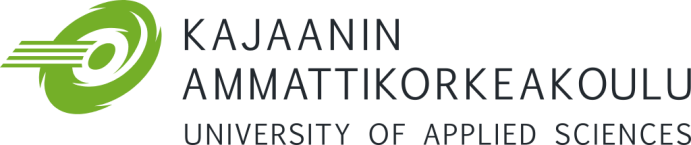 Opinnäytetyön arviointi Opinnäytetyön arviointi Opinnäytetyön arviointi Opinnäytetyön arviointi Opinnäytetyön arviointi Opinnäytetyön arviointi Opinnäytetyön arviointi Opinnäytetyön arviointi Opinnäytetyön arviointi Tradenomi YAMKTradenomi YAMKTradenomi YAMKTradenomi YAMKTradenomi YAMKTradenomi YAMKTradenomi YAMKTradenomi YAMKTradenomi YAMKTekijäTekijäTyön nimiTyön nimiVieraskielinen nimiVieraskielinen nimiARVIOINTIKOHTEET, jotka huomioidaan opinnäytetyön arvosanassa. ARVIOINTIKOHTEET, jotka huomioidaan opinnäytetyön arvosanassa. ARVIOINTIKOHTEET, jotka huomioidaan opinnäytetyön arvosanassa. ARVIOINTIKOHTEET, jotka huomioidaan opinnäytetyön arvosanassa. ARVIOINTIKOHTEET, jotka huomioidaan opinnäytetyön arvosanassa. ARVIOINTIKOHTEET, jotka huomioidaan opinnäytetyön arvosanassa. ARVIOINTIKOHTEET, jotka huomioidaan opinnäytetyön arvosanassa. ARVIOINTIKOHTEET, jotka huomioidaan opinnäytetyön arvosanassa. ARVIOINTIKOHTEET, jotka huomioidaan opinnäytetyön arvosanassa. ARVIOINTIKOHTEET, jotka huomioidaan opinnäytetyön arvosanassa. ARVIOINTIKOHTEET, jotka huomioidaan opinnäytetyön arvosanassa. ARVIOINTIKOHTEET, jotka huomioidaan opinnäytetyön arvosanassa. ARVIOINTIKOHTEET, jotka huomioidaan opinnäytetyön arvosanassa. ARVIOINTIKOHTEET, jotka huomioidaan opinnäytetyön arvosanassa. ARVIOINTIKOHTEET, jotka huomioidaan opinnäytetyön arvosanassa. 1. Aiheen valinta ja asetettujen tavoitteiden saavuttaminen1. Aiheen valinta ja asetettujen tavoitteiden saavuttaminen1. Aiheen valinta ja asetettujen tavoitteiden saavuttaminen1. Aiheen valinta ja asetettujen tavoitteiden saavuttaminen1. Aiheen valinta ja asetettujen tavoitteiden saavuttaminen1. Aiheen valinta ja asetettujen tavoitteiden saavuttaminen1. Aiheen valinta ja asetettujen tavoitteiden saavuttaminen1. Aiheen valinta ja asetettujen tavoitteiden saavuttaminen1. Aiheen valinta ja asetettujen tavoitteiden saavuttaminen1. Aiheen valinta ja asetettujen tavoitteiden saavuttaminen1. Aiheen valinta ja asetettujen tavoitteiden saavuttaminen1. Aiheen valinta ja asetettujen tavoitteiden saavuttaminen1. Aiheen valinta ja asetettujen tavoitteiden saavuttaminen1. Aiheen valinta ja asetettujen tavoitteiden saavuttaminen1. Aiheen valinta ja asetettujen tavoitteiden saavuttaminen2. Tiedon hankinta, tutkimusmenetelmät ja tiedon analysointi2. Tiedon hankinta, tutkimusmenetelmät ja tiedon analysointi2. Tiedon hankinta, tutkimusmenetelmät ja tiedon analysointi2. Tiedon hankinta, tutkimusmenetelmät ja tiedon analysointi2. Tiedon hankinta, tutkimusmenetelmät ja tiedon analysointi2. Tiedon hankinta, tutkimusmenetelmät ja tiedon analysointi2. Tiedon hankinta, tutkimusmenetelmät ja tiedon analysointi2. Tiedon hankinta, tutkimusmenetelmät ja tiedon analysointi2. Tiedon hankinta, tutkimusmenetelmät ja tiedon analysointi2. Tiedon hankinta, tutkimusmenetelmät ja tiedon analysointi2. Tiedon hankinta, tutkimusmenetelmät ja tiedon analysointi2. Tiedon hankinta, tutkimusmenetelmät ja tiedon analysointi2. Tiedon hankinta, tutkimusmenetelmät ja tiedon analysointi2. Tiedon hankinta, tutkimusmenetelmät ja tiedon analysointi2. Tiedon hankinta, tutkimusmenetelmät ja tiedon analysointi3. Tulosten ja johtopäätösten esittäminen ja niiden hyödynnettävyys3. Tulosten ja johtopäätösten esittäminen ja niiden hyödynnettävyys3. Tulosten ja johtopäätösten esittäminen ja niiden hyödynnettävyys3. Tulosten ja johtopäätösten esittäminen ja niiden hyödynnettävyys3. Tulosten ja johtopäätösten esittäminen ja niiden hyödynnettävyys3. Tulosten ja johtopäätösten esittäminen ja niiden hyödynnettävyys3. Tulosten ja johtopäätösten esittäminen ja niiden hyödynnettävyys3. Tulosten ja johtopäätösten esittäminen ja niiden hyödynnettävyys3. Tulosten ja johtopäätösten esittäminen ja niiden hyödynnettävyys3. Tulosten ja johtopäätösten esittäminen ja niiden hyödynnettävyys3. Tulosten ja johtopäätösten esittäminen ja niiden hyödynnettävyys3. Tulosten ja johtopäätösten esittäminen ja niiden hyödynnettävyys3. Tulosten ja johtopäätösten esittäminen ja niiden hyödynnettävyys3. Tulosten ja johtopäätösten esittäminen ja niiden hyödynnettävyys3. Tulosten ja johtopäätösten esittäminen ja niiden hyödynnettävyys4. Raportin kieli- ja tekstiasu sekä viestintä- ja vuorovaikutustaidot4. Raportin kieli- ja tekstiasu sekä viestintä- ja vuorovaikutustaidot4. Raportin kieli- ja tekstiasu sekä viestintä- ja vuorovaikutustaidot4. Raportin kieli- ja tekstiasu sekä viestintä- ja vuorovaikutustaidot4. Raportin kieli- ja tekstiasu sekä viestintä- ja vuorovaikutustaidot4. Raportin kieli- ja tekstiasu sekä viestintä- ja vuorovaikutustaidot4. Raportin kieli- ja tekstiasu sekä viestintä- ja vuorovaikutustaidot4. Raportin kieli- ja tekstiasu sekä viestintä- ja vuorovaikutustaidot4. Raportin kieli- ja tekstiasu sekä viestintä- ja vuorovaikutustaidot4. Raportin kieli- ja tekstiasu sekä viestintä- ja vuorovaikutustaidot4. Raportin kieli- ja tekstiasu sekä viestintä- ja vuorovaikutustaidot4. Raportin kieli- ja tekstiasu sekä viestintä- ja vuorovaikutustaidot4. Raportin kieli- ja tekstiasu sekä viestintä- ja vuorovaikutustaidot4. Raportin kieli- ja tekstiasu sekä viestintä- ja vuorovaikutustaidot4. Raportin kieli- ja tekstiasu sekä viestintä- ja vuorovaikutustaidot5. Ammatillinen kasvu ja kehittämisosaaminen5. Ammatillinen kasvu ja kehittämisosaaminen5. Ammatillinen kasvu ja kehittämisosaaminen5. Ammatillinen kasvu ja kehittämisosaaminen5. Ammatillinen kasvu ja kehittämisosaaminen5. Ammatillinen kasvu ja kehittämisosaaminen5. Ammatillinen kasvu ja kehittämisosaaminen5. Ammatillinen kasvu ja kehittämisosaaminen5. Ammatillinen kasvu ja kehittämisosaaminen5. Ammatillinen kasvu ja kehittämisosaaminen5. Ammatillinen kasvu ja kehittämisosaaminen5. Ammatillinen kasvu ja kehittämisosaaminen5. Ammatillinen kasvu ja kehittämisosaaminen5. Ammatillinen kasvu ja kehittämisosaaminen5. Ammatillinen kasvu ja kehittämisosaaminenOpinnäytetyön arvosana (1 – 5)Opinnäytetyön arvosana (1 – 5)Opinnäytetyön arvosana (1 – 5)Opinnäytetyön arvosana (1 – 5)Opinnäytetyön arvosana (1 – 5)Opinnäytetyön arvosana (1 – 5)Opinnäytetyön arvosana (1 – 5)Opinnäytetyön arvosana (1 – 5)Opinnäytetyön arvosana (1 – 5)Opinnäytetyön arvosana (1 – 5)Opinnäytetyön arvosana (1 – 5)Opinnäytetyön arvosana (1 – 5)ARVIOINTILAUSUNTOARVIOINTILAUSUNTOARVIOINTILAUSUNTOARVIOINTILAUSUNTOARVIOINTILAUSUNTOARVIOINTILAUSUNTOARVIOINTILAUSUNTOARVIOINTILAUSUNTOARVIOINTILAUSUNTOARVIOINTILAUSUNTOARVIOINTILAUSUNTOARVIOINTILAUSUNTOARVIOINTILAUSUNTOARVIOINTILAUSUNTOARVIOINTILAUSUNTOOhjaava opettaja(Toinen arvioija)  (Toinen arvioija)  (Toinen arvioija)  (Toinen arvioija)  (Toinen arvioija)  (Toinen arvioija)  Nimen selvennysNimen selvennysNimen selvennys(Nimen selvennys)(Nimen selvennys)(Nimen selvennys)(Nimen selvennys)(Nimen selvennys)(Nimen selvennys)(Nimen selvennys)(Nimen selvennys)(Nimen selvennys)(Nimen selvennys)(Nimen selvennys)